Temat: Mnożenie ułamków dziesiętnych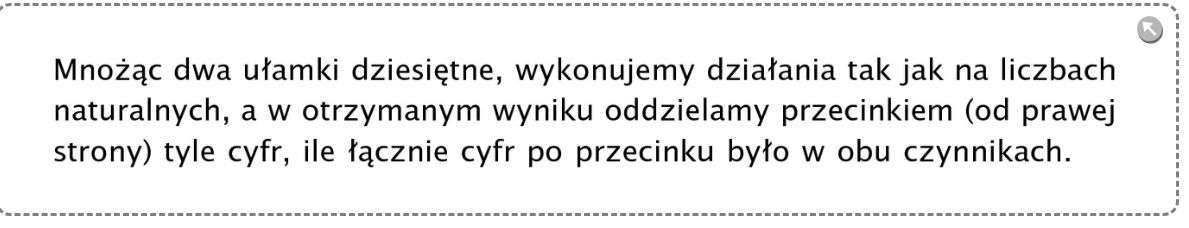 UWAGA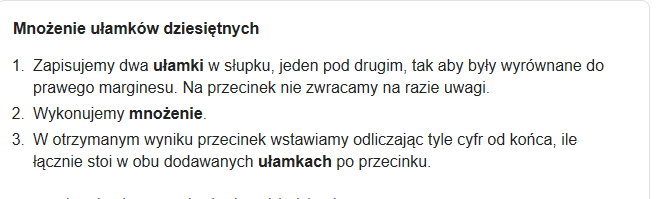 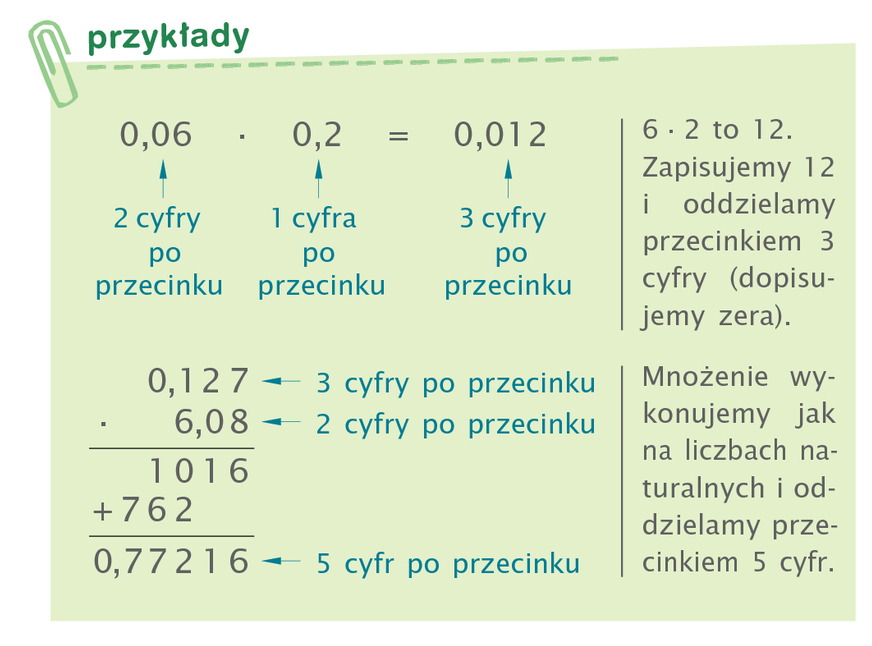 Proszę obejrzeć i przeanalizować dokładnie film:http://youtu.be/bxQEflT7cFYZerknij na przykłady: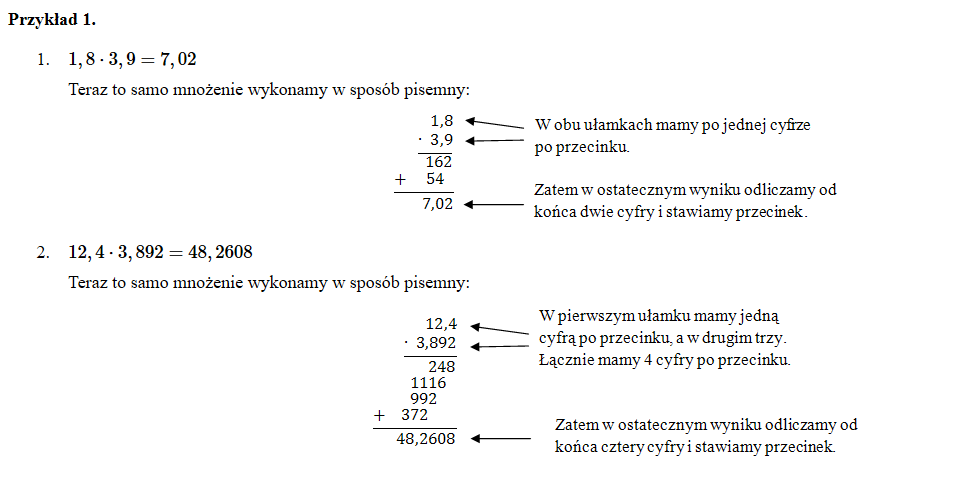 Przykład 2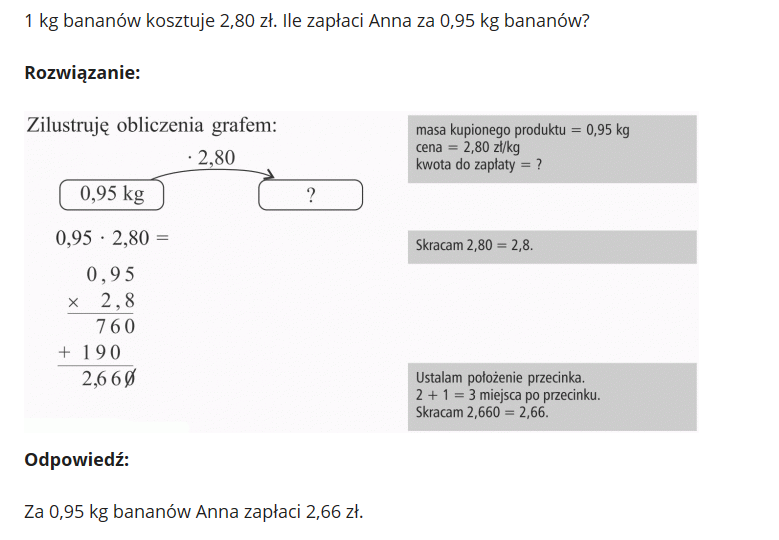 Rozwiąż samodzielnie zadania1 str 1625 str 163Rozwiązania prześlij na adres: stefanska_k@wp.pl